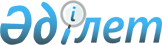 Об утверждении государственного образовательного заказа на дошкольное воспитание и обучение, размера подушевого финансирования и родительской платы
					
			Утративший силу
			
			
		
					Постановление акимата города Темиртау Карагандинской области от 9 февраля 2017 года № 6/7. Зарегистрировано Департаментом юстиции Карагандинской области 27 февраля 2017 года № 4159. Утратило силу постановлением акимата города Темиртау Карагандинской области от 12 апреля 2018 года № 16/3
      Сноска. Утратило силу постановлением акимата города Темиртау Карагандинской области от 12.04.2018 № 16/3 (вводится в действие по истечении десяти календарных дней после дня его первого официального опубликования).
      В соответствии с пунктом 2 статьи 31 Закона Республики Казахстан от 23 января 2001 года "О местном государственном управлениии самоуправлении в Республике Казахстан", подпунктом 8-1) пункта 4 статьи 6 Закона Республики Казахстан от 27 июля 2007 года "Об образовании", акимат города Темиртау ПОСТАНОВЛЯЕТ:
      1. Утвердить прилагаемый государственный образовательный заказ на дошкольное воспитание и обучение, размер подушевого финансирования и родительской платы.
      2. Контроль за исполнением настоящего постановления возложить на заместителя акима города Темиртау Спабекова Галымжана Оспановича.
      3. Настоящее постановление вводится в действие по истечении десяти календарных дней после дня его первого официального опубликования. Государственный образовательный заказ на дошкольное воспитание и обучение, размер подушевого финансирования и родительской платы 
					© 2012. РГП на ПХВ «Институт законодательства и правовой информации Республики Казахстан» Министерства юстиции Республики Казахстан
				
      Аким города

Г. Ашимов
Утвержден
постановлением акимата
города Темиртау
от 9 февраля 2017 года № 6/7
№ п/п
Вид дошкольной организации образования
Количество воспитанников организаций дошкольного воспитания и обучения
Количество воспитанников организаций дошкольного воспитания и обучения
Размер родительской платы в дошкольных организациях образования в месяц (в тенге)
Размер родительской платы в дошкольных организациях образования в месяц (в тенге)
№ п/п
Вид дошкольной организации образования
государственный
частный
государственный
частный
1
Детский сад (ясли-сад)
4902
-
до 3 лет

8029

от 3 до 6 лет

9912
-
2
Дошкольный мини-центр с полным днҰм пребывания
 338
339
от 3 до 6 лет 10605
-
3
Дошкольный мини-центр с неполным днҰм пребывания
-
50
-
-
№ п/п
Вид дошкольной организации образования
Средняя стоимость расходов на одного воспитанника в месяц не менее (в тенге)
Средняя стоимость расходов на одного воспитанника в месяц не менее (в тенге)
Размер подушевого финансирования дошкольных организаций в месяц (в тенге)
Размер подушевого финансирования дошкольных организаций в месяц (в тенге)
№ п/п
Вид дошкольной организации образования
государственный
частный
государственный
частный
1
Детский сад (ясли-сад)
23150
-
23150
-
2
Дошкольный мини-центр с полным днҰм пребывания
16388
17000
16388
17000
3
Дошкольный мини-центр с неполным днҰм пребывания
-
13260
-
13260